磯子区連合町内会長会７月定例会日時　令和４年７月19日（火）10：00会場　区総合庁舎７階　７０１・７０２号会議室○ 会長あいさつ○ 区長あいさつ警察・消防の議題１　磯子警察署（１）令和４年６月末の犯罪発生状況について磯子区内の犯罪発生件数は227件で、前年に比べ10件の増加となっています。特殊詐欺の被害件数は22件で、前年に比べ３件の増加となっています。（２）令和４年６月末の人身交通事故発生状況について　　 　磯子区内の人身事故発生件数は160件で、前年に比べ４件の減少となっています。死者数は１人で１人の増加、負傷者　　数は183人で７人の減少となっています。２　磯子消防署（１）火災・救急状況について横浜市内の６月末までの火災発生件数は336件で、前年に比べ51件の減少となっています。磯子区内の火災発生件数は12件で、前年に比べ４件の減少となっています。市内全体では、113,227件で、前年に比べ18,482件の増加となっています。救急出場件数は、区内5,174件で、前年に比べ889件の増加となっています。（２）「住宅用火災警報器の点検及び交換促進」チラシの掲示について　　　住宅用火災警報器がいざというときに正常に作動するように、各家庭において点検を行い、故障している場合や、設置後10年が経過した警報器の交換を促進するためのチラシについて、各自治会町内会の掲示板への掲出をお願いいたします。　　　〇問合せ先　　　　磯子消防署総務・予防課　担当：山下　　　　電話：７５３－０１１９　　FAX：７５３－０１１９（３）「オンライン防災講演会」チラシの掲示について　　　　磯子消防署では、磯子火災予防協会との共催で、「大切な家族と自分を災害から守る～はじめての防災～」をテーマとした防災講演をオンライン配信いたします。講師は各種メディアで活躍中の「防災のスペシャリスト国崎信江さん」です。当講演会案内チラシについて、各自治体町内会の掲示板への掲出をお願いいたします。　ア　講演内容　　　磯子区版大切な家族と自分を災害から守る～はじめての防災～　　　 イ  講師　　株式会社危機管理教育研究所　国崎信江氏ウ　講演方法　　YouTube　横浜市公式チャンネルによる配信エ　配信期間　　令和４年８月１日（月）午前10時から令和４年９月30日（金）午後５時までオ　問合せ先　　　　 　磯子消防署総務・予防課　担当：山下　　　　 　電話：７５３－０１１９　　FAX：７５３－０１１９市連の報告１　「特別自治市」制度の実現に向けた取組について　　   大都市が抱える多くの課題に対応し、市民生活をしっかりと支えていくため、横浜市は、政令指定都市制度に代わる新たな大都市制度「特別自治市」の早期実現に向けて取り組んでいます。地域で市民生活を支える活動を行っていただいている自治会町内会の皆様にご理解を深めていただくため、令和４年８月以降、山中市長が地域に出向いて、地区連合町内会長などの地域の皆様に直接、特別自治市の必要性をお伝えする機会を作っていきたいと考えています。　〇問合せ先政策局　制度企画課　担当：松石電話：６７１－２９５２　FAX：６６３－６５６１２　ねんりんピックかながわ2022の開催についてねんりんピックかながわ2022が開催されます。全国から60歳以上の約10,000人の選手が神奈川県に集まる予定です。（１）日程令和４年11月12日（土）～11月15日（火）（２）会場神奈川県内（種目・イベントにより異なる）（３）横浜市開催交流大会種目２種目（テニス・サッカー）　　（４）問合せ先健康福祉局　高齢健康福祉課　担当：藤木、岩島、浅水、大田原電話：６７１－３９２０　FAX：５５０－３６１３３　自治会町内会のための講習会の開催について今年度、自治会町内会の運営やＩＣＴの活用等に関する　講演と自治会町内会の取組事例の発表をセットにした講習会を３年ぶりに開催します。つきましては、皆様からの多くのご参加をお待ちしておりますので、よろしくお願いいたします。（１）参加対象　　　　　どなたでも参加できます。自治会町内会運営でお困りの方、他の自治会町内会の取り組み事例を知りたい方　　など（２）申込方法　 　　別紙の申込書に記入していただき、地域振興課へ持参、ＥメールまたはＦＡＸでお申込みください。（３）申込締切令和４年８月12日（金）　（４）申込書提出先　　　　磯子区役所地域振興課地域活動係　担当：金澤・野口　　　電話：７５０－２３９１　FAX：７５０－２５３４　　　Ｅメール：is-chishin@city.yokohama.jp    （５）事業内容についての問合せ先　　　  　市民局地域活動推進課　　　　  電話：６７１－２３１７　FAX：６６４－０７３４区連の議題１　議題・依頼事項（１）災害時要援護者支援事業　地震対策啓発グッズの配付について　　　地震対策防災シート（保管用）、地震対策防災シート（説明用）、地震対策啓発ウェットティッシュを配付します。 　　ア　配付対象自治会町内会　　　 協定締結自治会内の災害時要援護者世帯（約7,000世帯）イ　配付方法・対象自治会町内会（ア）同意方式、情報共有方式を採用している自治会町内会a　災害時要援護者世帯数が50以上の場合会長に連絡の上、直接お届けします。b  災害時要援護者世帯数が50未満の場合区連会資料とともに送付します。　　　（イ）その他の自治会町内会福祉保健課窓口でお渡しします。ウ　問合せ先福祉保健課事業企画担当：木下、別紙電話　：７５０－２４４１    FAX：７５０－２５４７なお、災害時安否確認バンダナや、区民生活・震災時防災マップの配付をご希望の場合には、下記担当までご連絡ください。総務課危機管理・地域防災担当：塩入、魚住      　電話：７５０－２３１２　　FAX：７５０－２５３０２　事務連絡（１）ＪＲ主催 津波誘導訓練の実施についてＪＲ東日本横浜支社が「津波を想定した避難誘導訓練」を開催いたします。住民の皆様にご参加いただく訓練は、横浜市では初の開催となり、実働の根岸線車両を使用いたします。   　ア　日時令和４年９月９日（金）　10時30分受付開始イ　訓練時間10時30分から12時30分までウ  集合場所ＪＲ東日本磯子駅敷地内エ　参加方法チラシ裏面の参加申込書に必要事項を記載のうえ、当日受付にご提出ください。　　 オ  問合せ先　　　　 ＪＲ東日本　横浜支社　総務部安全企画室　企画防災グループ　担当：沼辺・原田　　　　 電話：３２０―２０８８　　FAX：３２０－２０８９（２）地域防災拠点における女性のための防災研修の開催について　　　磯子区において開催させていただくことになりました「地域防災拠点における女性のための防災研修」については、６月28日（火）に開催された「令和４年度　磯子区地域防災拠点運営委員会連絡協議会　総会」にて、研修受講者の推薦を各地域防災拠点運営委員長あてに御依頼させていただきました。つきましては、各自治会町内会長の皆さまにおかれましても、地域防災拠点運営委員長から御相談等がございましたら、御協力をよろしくお願いいたします。※当研修については、各地域防災拠点にてご相談のうえ、運営委員または委員候補となる女性（各１～２名程度）を研修受講者として推薦いただくものとなります。（研修は全４回ありますが、原則４回すべてご出席いただく研修となります。研修内容については、別添のチラシをご覧ください。）〇問合せ先　　　　 政策局男女共同参画推進課　担当：杉山・赤間　　　  電話：６７１－２０１７　FAX：６６３－３４３１（３）「広報よこはま磯子区版」等の配布謝金支払に伴う書類提出について令和４年度上半期（４月号～９月号）分の広報紙配布に係る謝金のお支払いのため、必要書類のご提出をお願いいたします。配布報告書等のご提出いただく書類については、８月末頃に別途、各自治会町内会長様宛に郵送させていただきます。ア　提出書類　広報よこはま磯子区版等　配布報告書口座振替依頼書（他の支払い等で今年度既に提出されている場合は不要です）様式は区のホームページにも掲載しますので、適宜ご活用ください。【様式ダウンロードページ】https://www.city.yokohama.lg.jp/isogo/kurashi/kyodo_manabi/kyodo_shien/jichichou/youshiki.htmlイ　提出期限　令和４年９月16日（金）ウ　問合せ先　区政推進課広報相談係　　担当：大熊・長谷川電話：７５０－２３３５　FAX：７５０－２５３２（４）地域防犯活動物品の提供について　　　　今年度も引き続き、地域防犯活動物品を提供しております　ので、ご希望される場合はお申し出ください。　　　　ア　提供物品　　　　　・のぼり旗（４種）　・のぼり旗用ポール　　　　　・ピントエース（のぼり旗の巻き上がり防止器具）　・腕章　　　　　　・合図灯　・ホイッスル　・帽子　・ベスト　・ステッカー　　　　　※物品ごとに提供数に上限を設けています。上限数を超える場合は、お応えできない場合がありますので、事前にご相談をお願いします。イ　提供方法　　区役所地域振興課（６階61番窓口）でお渡しします。   ウ　問合せ先　　　 地域振興課　防犯担当：江場・山本　　　 電話：７５０―２３９６　FAX：７５０－２５３４３　チラシの掲示依頼について「いそご地域づくり塾2022」受講生募集チラシの掲示について地域の課題解決のための手法を学ぶ場として、「いそご地域づくり塾」を昨年度に引き続き開講します。内容は、特技や経験を生かして楽しく地域活動に参加するために、専門家による講義のほか、実践者からの学び、イベント体験などを通して、様々なノウハウを身につけられるものとなっています。募集チラシについて、各自治会町内会の掲示板への掲出をお願いいたします。　　（１）日程10月７日(金)～12月９日(金)　全５回　　（２）場所磯子区福祉保健活動拠点（磯子センター4階）ほか　　（３）講師時任和子氏(NPO法人夢・コミュニティ・ネットワーク)ほか　　（４）対象磯子区内で地域活動を始めたい方　20名　　（５）参加費無料(体験参加時の交通費等実費負担あり)　　（６）申込電話、FAX、メール、郵送等で、いそご区民活動支援センターまで(９月17日(土)必着)　　（７）問合せ先地域振興課　担当：後藤、長樂　電話：７５０―２３９８　FAX：７５０－２５３４または、いそご区民活動支援センター　電話：７５４－２３９０　４　区社会福祉協議会（１）「共同募金だより」の全戸配布について今年度も「共同募金だより」の全戸配布につきまして、ご協力くださいますようお願いいたします。ア　配布時期９月イ　配布手数料１部につき２円（令和５年２月頃に振込予定）ウ　問合せ先磯子区社会福祉協議会　　担当：山﨑　　電話：７５１－０７３９　FAX：７５１－８６０８（２）令和４年度「磯子区災害ボランティアセンター設　置・運営訓練」の実施について　　　令和４年9月20日（火）に磯子区災害ボランティアセンター設置・運営訓練を開催いたします。つきましては、各自治会町内会の掲示板への掲出をお願いいたします。　　　ア　日時　令和４年９月20日（火）　13:00～16:00（事前申込み不要）　　　イ　会場　　　　　磯子公会堂ウ　問合せ先磯子区社会福祉協議会　　担当：山﨑　　電話：７５１－０７３９　FAX：７５１－８６０８（３）令和４年度　日赤地区会議費及び共同募金協力費の振込み先について既にご協力をいただいている日赤会費募集について、各自治会町内会で円滑に進めていただくため、会議費を連合町内会にお支払いするにあたり、振込み先の提出をお願いいたします。なお、共同募金協力費も同じ口座にお振込みさせていただきます。お振込みは9月下旬を予定しております。〇　問合せ先磯子区社会福祉協議会　　担当：右馬　　電話：７５１－０７３９　FAX：７５１－８６０８（４）「令和３年度事業報告・収入支出決算書及び令和４年度事業計画・収入支出予算書」冊子の配付について磯子区社会福祉協議会「令和３年度事業報告・収入支出決算書及び令和４年度事業計画・収入支出予算書」の冊子が完成しましたので、配付させていただきます。○問合せ先：磯子区社会福祉協議会　　担当：右馬　　　　　　電話：７５１－０７３９　FAX：７５１－８６０８４　その他（１）資料配布ア　汐見台自治会連合会だより　第408号　　　　　　　　イ　岡村地区連合町内会・岡村地区社会福祉協議会　広報紙「おかむら」第40号　　　ウ　横浜市消費生活総合センター　月次相談リポート　　　 各自治会町内会に配布　　　エ　令和４年度　秋の全国交通安全運動　横浜市実施要綱　 各自治会町内会に配布オ　磯子区における新型コロナウイルス感染症発生状況閉　会次回開催日：令和４年９月16日（金）　10：00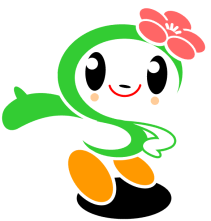 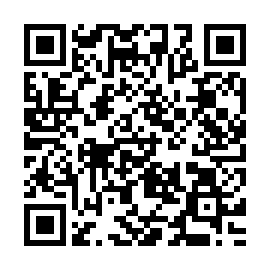 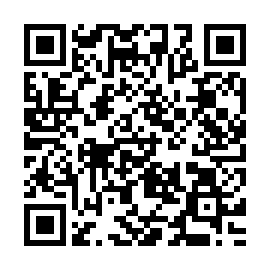 